Tokrat te čaka drugačna naloga. Na levi polovici lista imaš tri besedila popularnih  pesmi. Kaj jim je skupnega ? _________________________________________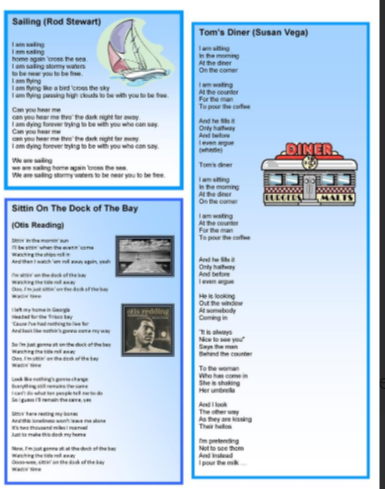 Poišči besedne zveze in jih zapiši v zvezek: Jaz plujem…Čakam na vogalu…Sedim na jutranjem soncu in gledam ladje, ki prihajajo…..Zapravljam čas….Letim kot ptica čez nebo….Sedim ob šanku in čakam natakarja, da mi nalije kavo. Izpolni manjkajoče besede v delovnem listu Tom's diner ( diner je _____________) Vsa besedila vsebujejo present continuous- opisni sedanjik. Podčrtaj glagole  v tem času  v besedilih. Pesmi si zapoj, lahko dodaš kak instrument , se posnameš , mi pošlješ posnetek ……….ali če imaš kako drugo noro idejo. Obvezno pa mi pošlji  2. nalogo.                                                                                                                                         TILL TUESDAY the  30TH !!!!!      Barbara L.